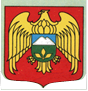 КЬЭБЭРДЕЙ-БАЛЬКЬЭР  РЕСПУБЛИКЭМ И  ЛЭСЧЭН  МУНИЦИПАЛЬНЭ КУЕЙМЩЫЩ   ЛЭСЧЭН   ЕТ1УЭНА КЬУАЖЭМ И щ1ып1э АДМИНИСТРАЦЭКЬАБАРТЫ-МАЛКЬАР  РЕСПУБЛИКАНЫ   ЛЭСЧЕН МУНИЦИПАЛЬНЫЙ  РАЙОНУНУЛЭСЧЭН ЭКЕНЧИ   АДМИНИСТРАЦИЯСЫАДМИНИСТРАЦИЯ  СЕЛЬСКОГО ПОСЕЛЕНИЯВТОРОЙ ЛЕСКЕН ЛЕСКЕНСКОГО МУНИЦИПАЛЬНОГО РАЙОНАКАБАРДИНО-БАЛКАРСКОЙ РЕСПУБЛИКИ____________________________________________________________________________________________       361376 ,КБР с.п.. Второй  Лескен ул. Ленина №55             тел:8(86639)99-7-33             adm-lesken@mail.ru                                                                                                                                                      ПОСТАНОВЛЕНИЕ  № 26УНАФЭ № 26БЕГИМ  № 26 «29» марта  2016 г.                                                          с.п. Второй ЛескенОб утверждении положения о комиссии по осуществлению муниципального земельного контроля на территории с.п. Второй Лескен Лескенского муниципального района  В целях реализации полномочий по вопросу организации и осуществления муниципального земельного контроля на территории с.п. Второй Лескен Лескенского муниципального района, повышения эффективности использования земельных участков независимо от форм собственности, повышения доходов консолидированного бюджета от использования земель на территории с.п. Второй Лескен Лескенского муниципального района, в соответствии с Земельным кодексом Российской Федерации, Федеральным законом от 25 октября 2001 г. № 137-ФЗ «О введении в действие Земельного кодекса Российской Федерации», Федеральным законом от 6 октября 2003 г.             № 131-ФЗ «Об общих принципах организации местного самоуправления в Российской Федерации», Федеральным законом от 26 декабря 2008 г. № 294-ФЗ «О защите прав юридических лиц и индивидуальных предпринимателей при осуществлении государственного контроля (надзора) и муниципального контроля», Земельным кодексом Кабардино-Балкарской Республики, местная администрация с.п. Второй Лескен Лескенского муниципального района постановляет:1. Образовать комиссию по осуществлению муниципального земельного контроля на территории с.п. Второй Лескен Лескенского муниципального района.2. Утвердить прилагаемые:- состав комиссии по осуществлению муниципального земельного контроля на территории с.п. Второй Лескен Лескенского муниципального района;- Положение о комиссии по осуществлению муниципального земельного контроля на территории с.п. Второй Лескен Лескенского муниципального района.3. Опубликовать настоящее постановление в районной газете «Лескенская газета» и разместить на официальном сайте в сети Интернет по адресу www.lesken-2.ru4. Контроль за исполнением настоящего Постановления оставляю за собой.Глава администрацииС.п. Второй Лескен                               Маремуков А.М.Утвержденпостановлением местной администрациис.п. Второй ЛескенЛескенского муниципального района от «29» марта  2016 г. № 26СОСТАВКомиссии по осуществлению муниципального земельного контроля на территории с.п. Второй Лескен Лескенского муниципального района Утвержденопостановлением местной администрации с.п. Второй ЛескенЛескенского муниципального районаот «29»марта 2016 г. № 26ПОЛОЖЕНИЕо комиссии  по осуществлению муниципального земельного контроля на  территории с.п. Второй Лескен Лескенского муниципального района1. Общие положения1.1. Настоящее Положение определяет задачи, вопросы и организацию деятельности комиссии муниципального земельного контроля с.п. Второй Лескен Лескенского муниципального района за использованием земель независимо от форм собственности, расположенных на территории муниципального района (далее - Комиссия).1.2. Комиссия образована в целях повышения эффективности от использования земельных участков независимо от форм собственности, повышения доходов консолидированного бюджета от использования земель на территории с.п. Второй Лескен  Лескенского муниципального района.1.3. В своей деятельности Комиссия руководствуется:Земельным кодексом Российской Федерации от 25.10.2001 № 136-ФЗ;Кодексом об административных правонарушениях РФ от 30.12.2001 № 195-ФЗ; Федеральным законом от 06.10.2003 N 131-ФЗ «Об общих принципах организации местного самоуправления в Российской Федерации»;Федеральным законом от 26.12.2008 № 294-ФЗ «О защите прав юридических лиц и индивидуальных предпринимателей при осуществлении государственного контроля (надзора) и муниципального контроля»;     Постановлением  Правительства РФ от 02.01.2015г. №1 «Об утверждении Положения о государственном земельном надзоре». Приказом Министерства экономического развития РФ от 30.04.2009 № 141 «О реализации положений Федерального закона «О защите прав юридических лиц и индивидуальных предпринимателей при осуществлении государственного контроля (надзора) и муниципального контроля»;Уставом с.п. Второй Лескен Лескенского муниципального района;настоящим Положением.2. Задачи КомиссииОсновной задачей Комиссии является обеспечение соблюдения организациями независимо от их организационно-правовых форм и форм собственности, их руководителями, должностными лицами, индивидуальными предпринимателями и физическими лицами земельного законодательства, требований по эффективному использованию земель в соответствии с действующим законодательством Российской Федерации и Кабардино-Балкарской Республики.3. Вопросы, рассматриваемые Комиссией3.1. Предупреждение, выявление и пресечение нарушений земельного законодательства, а также осуществление контроля за рациональным, эффективным использованием земель на территории с.п. Второй Лескен Лескенского муниципального района.3.2. Соблюдение требований по использованию земель.3.3. Соблюдение порядка, исключающего самовольное занятие земельных участков или использование их без оформленных в установленном порядке правоустанавливающих документов.3.4. Использование участков по целевому назначению.3.5. Соблюдение порядка переуступки права пользования землей.3.6. Предоставление достоверных сведений о состоянии земель.3.7. Своевременное выполнение обязанностей по приведению земель в состояние, пригодное для использования по целевому назначению, или их рекультивации после завершения разработки месторождений полезных ископаемых (включая общераспространенные полезные ископаемые), строительных, лесозаготовительных, изыскательских и иных работ, ведущих к нарушению почвенного слоя, в том числе работ, осуществляемых для внутрихозяйственных и собственных надобностей, использованию земельных участков по целевому назначению.3.8. Своевременное и качественное выполнение обязательных мероприятий по улучшению земель и охране почв от водной эрозии, заболачивания, подтопления, переуплотнения, захламления, загрязнения и по предотвращению других процессов, ухудшающих качественное состояние земель и вызывающих их деградацию.3.9. Выполнение требований по предотвращению уничтожения, самовольного снятия и перемещения плодородного слоя почвы, а также порчи земель в результате нарушения правил обращения с пестицидами, агрохимикатами или иными опасными для здоровья людей и окружающей среды веществами и отходами производства и употребления.3.10. Исполнение предписаний по вопросам соблюдения земельного законодательства и устранения нарушений в области земельных отношений, вынесенных государственными инспекторами.3.11. Наличие и сохранность межевых знаков границ земельных участков.3.12. Выполнение иных требований земельного законодательства по вопросам использования земель.4. Права Комиссии4.1. Получать от государственных организаций и органов местного самоуправления поселений документы и информацию по вопросам, входящим в компетенцию Комиссии.4.2. Привлекать к работе в Комиссии экспертов и специалистов для анализа материалов и выработки рекомендаций по рассматриваемым вопросам.4.3. Представлять органам местного самоуправления рекомендации и разъяснения по рассматриваемым Комиссией вопросам.5. Организация деятельности Комиссии5.1. Местная администрация сельского поселения Второй Лескен является уполномоченным органом по муниципальному земельному контролю, который координирует и контролирует деятельность комиссии муниципального земельного контроля.Председатель Комиссии земельного контроля за использованием земель на территории с.п. Второй Лескен Лескенского муниципального контроля, имеет следующие полномочия:5.1.1. Утверждать и направлять на согласование в органы прокуратуры годовой план проверок на соответствующий год по земельным участкам юридических лиц и индивидуальных предпринимателей в соответствии с требованиями действующего законодательства (приложение № 1).5.1.2. Утверждать ежеквартальный план проверок по земельным участкам физических лиц (приложение № 2).5.1.3. Представлять проект распоряжения на утверждение главе местной администрации с.п. Второй Лескен Лескенского муниципального района о проведении плановых и внеплановых проверок.5.1.4. Координировать работу и осуществлять руководство деятельностью Комиссии.5.1.5. Принимать решения о дате и времени заседания Комиссии.5.1.6. Утверждать повестку дня заседания Комиссии и перечень вносимых на заседание Комиссии вопросов.5.1.7. Вести заседания Комиссии, устанавливать регламент выступлений и работы Комиссии.5.1.8. Ставить на голосование предложения членов Комиссии и проекты принимаемых решений.5.1.9. Подводить итоги голосования и оглашать принятые решения.5.1.10. Подписывать протокол заседания Комиссии.5.1.11. Осуществлять контроль за своевременным проведением проверок членами Комиссии муниципального земельного контроля в соответствии с утвержденными планами проверок.5.1.12. Направлять материалы проверок в 5-дневный срок соответствующему государственному инспектору для рассмотрения и принятия решения.5.1.13. Осуществлять контроль за исполнением должностными лицами муниципального контроля служебных обязанностей, вести учет случаев ненадлежащего исполнения должностными лицами служебных обязанностей, проводить соответствующие служебные расследования и принимать меры в отношении таких лиц в соответствии с законодательством Российской Федерации.5.1.14. Сообщать о мерах, принятых в отношении виновных в нарушении законодательства Российской Федерации должностных лиц, в течение десяти дней со дня принятия таких мер в письменной форме юридическому лицу, индивидуальному предпринимателю, физическому лицу, права и (или) законные интересы которых нарушены.5.2. В случае отсутствия председателя Комиссии, указанные в п. 5.1 настоящего Положения, исполняются заместителем председателя Комиссии.5.3. Комиссия является органом, акты и (или) материалы которой, содержащие сведения о наличии состава правонарушения по результатам проверок, подлежат передаче в органы государственного земельного контроля и являются основанием для принятия решений о привлечении к административной ответственности в соответствии с требованиями действующего законодательства.5.4. В состав Комиссии включаются представители местной администрации с.п. Второй Лескен Лескенского муниципального района, депутаты совета местного самоуправления сельского поселения Второй Лескен и представители местной администрации Лескенского муниципального района (по согласованию)						                   5.5. Персональный состав Комиссии утверждается постановлением местной администрации с.п. Второй Лескен Лескенского муниципального района по предложениям председателя Комиссии.5.6. Комиссию возглавляет председатель. Председатель Комиссии имеет одного заместителя.5.7. Заместитель председателя Комиссии:- разрабатывает проект годового плана проверок на соответствующий год по земельным участкам юридических лиц и индивидуальных предпринимателей по предложениям членов Комиссии в соответствии с требованиями действующего законодательства и представляет на согласование председателю Комиссии;- разрабатывает проект ежеквартального плана проверок по земельным участкам физических лиц по предложениям членов Комиссии и направляет на согласование председателю Комиссии;- определяет перечень, вносимых на рассмотрение Комиссии вопросов и направляет повестку дня заседания Комиссии на утверждение председателю Комиссии;- осуществляет руководство плановыми и внеплановыми проверками соблюдения юридическими лицами, индивидуальными предпринимателями, физическими лицами требований земельного законодательства и закреплением результатов проверки в форме акта проверки по установленной форме с приложением необходимой документации;- осуществляет контроль за соблюдением сроков проведения проверок в соответствии с требованиями действующего законодательства;- в отсутствие председателя Комиссии осуществляет его функции;- является руководителем муниципальных инспекторов по использованию земель с.п. Второй Лескен Лескенского муниципального района;- несет персональную ответственность за ненадлежащее исполнение обязанностей муниципального инспектора, совершение противоправных действий (бездействия) при проведении проверки в соответствии с законодательством Российской Федерации.5.8. Секретарь Комиссии осуществляет ведение делопроизводства по документации и выполняет обязанности:- подготовка проекта распоряжения местной администрации  с.п. Второй Лескен Лескенского муниципального района о проведении проверки и предоставление на согласование председателю Комиссии (приложение № 3);- ведение журнала учета проверок муниципального контроля, который должен быть прошит, пронумерован, заверен печатью и подписью председателя Комиссии по установленной форме (приложение № 4);- направление юридическому лицу, индивидуальному предпринимателю, физическому лицу копии распоряжения местной  с.п. Второй Лескен Лескенского муниципального района о начале проверки заказным почтовым отправлением с уведомлением о вручении или иным доступным способом с отметкой в журнале учета проверок муниципального контроля даты отправки уведомления;- контроль за правильным оформлением актов проверок муниципальными инспекторами;- подготовка материалов для рассмотрения на заседании Комиссии;- оповещение членов Комиссии о времени, месте и дате проведения заседания Комиссии и планируемых для рассмотрения вопросах;- оформление повестки дня заседания Комиссии;- ведение и оформление протоколов заседаний Комиссии, представление их на подпись членам Комиссии, присутствующим на заседании Комиссии;- выполнение поручений главы местной администрации с.п. Второй Лескен Лескенского муниципального района и председателя Комиссии по вопросам ее деятельности.5.9. Члены Комиссии местной администрации с.п. Второй Лескен Лескенского муниципального района одновременно по должности являются муниципальными инспекторами по использованию земель с.п. Второй Лескен Лескенского муниципального района.Муниципальные инспекторы имеют удостоверения установленного образца (приложение № 5).Удостоверение подлежит возврату в отдел развития агропромышленного комплекса и муниципального земельного контроля местной администрации с.п. Второй Лескен Лескенского муниципального района при исключении из состава Комиссии.5.10. Членство в Комиссии является персональным.5.11. Муниципальные инспекторы с.п. Второй Лескен Лескенского муниципального района по использованию земель (далее - муниципальные инспекторы) имеют право:- запрашивать в соответствии со своей компетенцией и безвозмездно получать от юридических лиц, индивидуальных предпринимателей, физических лиц необходимые для проведения муниципального контроля сведения и материалы о состоянии и использовании земель, в том числе документы, удостоверяющие права на земельные участки и находящиеся на них объекты, а также сведения о лицах, использующих земельные участки, в отношении которых проводятся проверки, в части, относящейся к предмету проверки;- посещать при предъявлении служебного удостоверения организации и объекты, обследовать земельные участки, находящиеся в собственности, владении, пользовании и аренде для осуществления муниципального контроля;- составлять акты проверок соблюдения земельного законодательства по использованию земель на территории с.п. Второй Лескен Лескенского муниципального района по установленной форме с указанием характера выявленных нарушений (приложение № 6);- производить фотографирование и составлять фототаблицу с нумерацией каждого снимка (приложение № 7);- производить обмер площади земельного участка (приложение № 8);- обращаться в органы внутренних дел за содействием в предотвращении или пресечении действий, препятствующих осуществлению законной деятельности, а также установлению лиц, виновных в нарушении земельного законодательства.5.12. Муниципальные инспекторы при осуществлении муниципального земельного контроля обязаны:- своевременно и в полной мере исполнять предоставленные в соответствии с законодательством Российской Федерации полномочия по предупреждению, выявлению и пресечению нарушении обязательных требований и требований, установленных муниципальными правовыми актами;- соблюдать законодательство Российской Федерации, права и законные интересы юридического лица, индивидуального предпринимателя, физического лица, проверка которых проводится;- проводить проверку на основании распоряжения местной администрации с.п. Второй Лескен Лескенского муниципального района о ее проведении в соответствии с ее назначением;- проводить проверку только во время исполнения служебных обязанностей, выездную проверку только при предъявлении служебных удостоверений, копии распоряжения местной администрации с.п. Второй Лескен Лескенского муниципального района и в случае, предусмотренном частью 5 статьи 10 Федерального закона от 26.12.2008 № 294-ФЗ «О защите прав юридических лиц и индивидуальных предпринимателей при осуществлении государственного контроля (надзора) и муниципального контроля», копии документа о согласовании проведения проверки;- не препятствовать руководителю, иному должностному лицу или уполномоченному представителю юридического лица, индивидуальному предпринимателю, его уполномоченному представителю, физическому лицу присутствовать при проведении проверки и давать разъяснения по вопросам, относящимся к предмету проверки;- предоставлять руководителю, иному должностному лицу или уполномоченному представителю юридического лица, индивидуальному предпринимателю, его уполномоченному представителю, физическому лицу, присутствующим при проведении проверки, информацию и документы, относящиеся к предмету проверки;- знакомить руководителя, иного должностного лица или уполномоченного представителя юридического лица, индивидуального предпринимателя, его уполномоченного представителя, физического лица с результатами проверки;- доказывать обоснованность своих действий при их обжаловании юридическими лицами, индивидуальными предпринимателями, физическими лицами в порядке, установленном законодательством Российской Федерации;- соблюдать сроки проведения проверки, установленные настоящим Федеральным законом;- не требовать от юридического лица, индивидуального предпринимателя, физического лица документы и иные сведения, представление которых не предусмотрено законодательством Российской Федерации;- ознакомить их с положениями административного регламента (при его наличии), в соответствии с которым проводится проверка, перед началом проведения выездной проверки по просьбе руководителя, иного должностного лица или уполномоченного представителя юридического лица, индивидуального предпринимателя, его уполномоченного представителя, физического лица;- осуществлять запись о проведенной проверке в журнале учета проверок;- нести персональную ответственность за ненадлежащее исполнение обязанностей муниципального инспектора, совершение противоправных действий (бездействие) при проведении проверки в соответствии с законодательством Российской Федерации.5.13. При проведении проверки муниципальные инспекторы не вправе:- проверять выполнение обязательных требований и требовании, установленных муниципальными правовыми актами, если такие требования не относятся к полномочиям органа муниципального земельного контроля, от имени которых действуют эти должностные лица;- осуществлять плановую или внеплановую выездную проверку в случае отсутствия при ее проведении руководителя, иного должностного лица или уполномоченного представителя юридического лица, индивидуального предпринимателя, его уполномоченного представителя, за исключением случая проведения такой проверки по основанию, предусмотренному подпунктом «б» пункта 2 части 2 статьи 10 Федерального закона от 26.12.2008 № 294-ФЗ «О защите прав юридических лиц и индивидуальных предпринимателей при осуществлении государственного контроля (надзора) и муниципального контроля»;- требовать представления документов, информации, если они не являются объектами проверки или не относятся к предмету проверки, а также изымать оригиналы таких документов;- распространять информацию, полученную в результате проведения проверки и составляющую государственную, коммерческую, служебную, иную охраняемую законом тайну, за исключением случаев, предусмотренных законодательством Российской Федерации;- превышать установленные сроки проведения проверки;- осуществлять выдачу юридическим лицам, индивидуальным предпринимателям, физическим лицам предписаний или предложений о проведении за их счет мероприятий по контролю.5.14. Организационно-техническое обеспечение деятельности Комиссии, изготовление и использование бланков документов, удостоверений, регистрацию их выдачи в журнале учета выдачи удостоверений (приложение № 9) осуществляет местная администрация с.п. Второй Лескен Лескенского муниципального района.6. Порядок деятельности Комиссии6.1. Заседания Комиссии проводятся по мере необходимости в назначенное время по решению председателя Комиссии и считаются правомочными, если на них присутствует не менее двух третей членов Комиссии.6.2. Основаниями для включения в повестку дня заседания Комиссии вопросов, входящих в ее компетенцию, являются:- поручения главы местной администрации с.п. Второй Лескен Лескенского муниципального района;- предложения или обращения исполнительных и законодательных органов местного самоуправления района и поселений;- предложения или обращения исполнительных и законодательных органов государственной власти, государственных организаций;- поступление подготовленной муниципальными инспекторами информации по вопросам муниципального земельного контроля;- обращения юридических лиц, индивидуальных предпринимателей, физических лиц по вопросам использования земель, а также жалобы на действия (бездействие) должностных лиц муниципального земельного контроля;- другие вопросы земельного законодательства по муниципальному земельному контролю.6.3. Члены Комиссии имеют право:- знакомиться со всеми представленными документами;- вносить предложения по изменению повестки дня заседания Комиссии;- выступать по вопросам повестки дня заседания Комиссии.6.4. Решения Комиссии принимаются отдельно по каждому вопросу открытым голосованием и считаются правомочными, если на заседании присутствует не менее двух третей постоянных членов Комиссии. При равном количестве голосов «за» и «против» решающим является голос председателя Комиссии.6.5. При несогласии с принятым решением член Комиссии вправе изложить в письменной форме свое мнение, которое подлежит обязательному приобщению к протоколу заседания.6.6. Решения Комиссии носят рекомендательный характер и протокол Комиссии не является правовым документом.6.7. Результаты рассмотрения вопросов и принятые по ним решения оформляются протоколом заседания Комиссии в трехдневный срок.В протоколе заседания Комиссии в обязательном порядке отражаются следующие сведения:- дата и место заседания;- утвержденная повестка дня;- присутствующие на заседании члены Комиссии;- председательствующий на заседании;- приглашенные на заседание;- принятые рекомендательные решения.6.8. Протокол заседания Комиссии подписывается всеми членами Комиссии, присутствующими на заседании.6.9. Протокол заседания Комиссии после оформления и подписания направляется на утверждение главе местной администрации Лескенского муниципального района. Копия протокола направляется членам Комиссии, которым поручено подготовить проект соответствующего решения.Приложение № 1к Положению о комиссии по осуществлению муниципального земельного контроляна территории с.п. Второй Лескен Лескенского муниципального районаТИПОВАЯ ФОРМАежегодного плана проведения плановых проверок юридическихлиц и индивидуальных предпринимателей_______________________________________________________(наименование органа муниципального земельного контроля)УТВЕРЖДЕНпрокуратурой Лескенскогорайона КБР                             ______________________________________________(Ф.И.О., подпись прокурора)от __________________ 20__ г.М.П.                                                  УТВЕРЖДЕН                                     Главой местной администрации                   с.п. Второй Лескен Лескенского Муниципального района КБР______________________________________________(Ф.И.О., подпись главы местной администрации)от __________________ 20__ г.М.П.ПЛАНпроведения плановых проверок юридических лици индивидуальных предпринимателей на 20__ годПриложение № 2к Положению о комиссии по осуществлению муниципального земельного контроляна территории с.п. Второй Лескен Лескенского муниципального районаТИПОВАЯ ФОРМАежеквартального плана проведения плановых провероксоблюдения земельного законодательствав отношении земельных участков физических лиц_______________________________________________________(наименование органа муниципального земельного контроля)                                                      УТВЕРЖДЕН                                     Главой местной администрации Лескенского                                                муниципального района                               ______________________________________________                                           (Ф.И.О., подпись главы местной администрации)                                               от __ ____________ 20__ г.                                                          М.П.ПЛАНпроведения плановых проверок соблюдения земельногозаконодательства в отношении земельных участковфизических лиц на 20__ годПриложение № 3к Положению о комиссии по осуществлению муниципального земельного контроляна территории с.п. Второй ЛескенЛескенского муниципального районаТИПОВАЯ ФОРМАраспоряжения муниципального земельного контроля_______________________________________________________(наименование органа муниципального земельного контроля)РАСПОРЯЖЕНИЕоргана муниципального земельного контроляот «__»__________ ____ г. № __о проведении ____________________________________________проверки(плановой/внеплановой, документарной/выездной)юридического лица, индивидуального предпринимателя и физического лица1. Провести проверку в отношении __________________________________________________________________________________________________________________________________________________________________________________________(наименование юридического лица, фамилия, имя, отчество (последнее -при наличии) индивидуального предпринимателя, физического лица)2. Место нахождения: ____________________________________________________________________________________________________________________________________________________________________________________________________________(юридического лица (их филиалов, представительств, обособленныхструктурных подразделений) или место жительства индивидуальногопредпринимателя и место(а) фактического осуществления им деятельности,физического лица)3. Назначить лицом(ами), уполномоченным(и) на проведение проверки: ________________________________________________________________________________________________________________________________________________________ (фамилия, имя, отчество (последнее - при наличии), должность должностного    лица (должностных лиц), уполномоченного(ых) на проведение проверки)4. Привлечь к проведению проверки в качестве экспертов, представителейэкспертных организаций следующих лиц: _____________________________________________________________________________________________________________________________________________________________________________________(фамилия, имя, отчество (последнее - при наличии), должности привлекаемыхк проведению проверки экспертов и (или) наименование экспертной организациис указанием реквизитов свидетельства об аккредитации и наименованияоргана по аккредитации, выдавшего свидетельство об аккредитации)5. Установить, что:    настоящая проверка проводится с целью: ________________________________________________________________________________________________________________________________________________________________________________	При   установлении  целей  проводимой  проверки  указывается  следующая информация:    а)  в  случае  проведения  плановой  проверки:    - ссылка на утвержденный ежегодный план проведения плановых проверок;    б) в случае проведения внеплановой выездной проверки:    -   реквизиты   ранее   выданного   проверяемому  лицу  предписания  обустранении выявленного нарушения, срок для исполнения которого истек;    -   реквизиты   обращений   и   заявлений   граждан,   юридических  лициндивидуальных  предпринимателей,  поступивших  в  органы  государственногоконтроля (надзора), органы муниципального контроля;    -     реквизиты     приказа    (распоряжения)    руководителя    органагосударственного контроля (надзора), изданного в соответствии с поручениямиПрезидента Российской Федерации, Правительства Российской Федерации;    -  реквизиты  требования  прокурора о проведении внеплановой проверки врамках  надзора за исполнением законов и реквизиты прилагаемых к требованиюматериалов и обращений;    в)  в случае проведения внеплановой выездной проверки, которая подлежитсогласованию  органами  прокуратуры,  но  в  целях  принятия неотложных мердолжна  быть  проведена  незамедлительно  в  связи с причинением вреда либонарушением   проверяемых  требований,  если  такое  причинение  вреда  либонарушение требований обнаружено непосредственно в момент его совершения:    -  реквизиты  прилагаемой копии документа (рапорта, докладной записки идругие), представленного должностным лицом, обнаружившим нарушение;    задачами настоящей проверки являются: _________________________________________________________________________________________________________________________________________________________________________________6. Предметом настоящей проверки является (отметить нужное):    соблюдение   обязательных   требований  или  требований,  установленныхмуниципальными правовыми актами;    соответствие    сведений,   содержащихся   в   уведомлении   о   началеосуществления    отдельных    видов    предпринимательской    деятельности,обязательным требованиям;    выполнение  предписаний  органов  государственного  контроля (надзора),органов муниципального контроля;    проведение мероприятий:    по  предотвращению  причинения  вреда  жизни,  здоровью  граждан, вредаживотным, растениям, окружающей среде;    по  предупреждению  возникновения  чрезвычайных  ситуаций  природного итехногенного характера;    по обеспечению безопасности государства;    по ликвидации последствий причинения такого вреда.7. Срок проведения проверки: ______________________________________________________________________________________________________________________________________________________________________________________________    К проведению проверки приступить    с «__» __________ 20__ г.    Проверку окончить не позднее      «__» __________ 20__ г.8. Правовые основания проведения проверки: ________________________________________________________________________________________________________________________________________________________________________________(ссылка на положение нормативного правового акта, в соответствии с которымосуществляется проверка; ссылка на положения (нормативных) правовыхактов, устанавливающих требования, которые являются предметом проверки)9. В процессе проверки провести следующие мероприятия по контролю,необходимые для достижения целей и задач проведения проверки: _____________________________________________________________________________________________________________________________________________________________10. Перечень административных регламентов по осуществлению,  муниципальногоконтроля (при их наличии): ________________________________________________________________________________________________________________________________________________________________________________________________(с указанием наименований, номеров и дат их принятия)11. Перечень документов, представление которых юридическим лицом,индивидуальным предпринимателем необходимо для достижения целей и задачпроведения проверки:____________________________________________________________________________________________________________________________________________________________________________________________________________________________________________________________________________________________________(должность, фамилия, инициалы руководителя,заместителя руководителя органа муниципального контроля, издавшего распоряжение о проведении                проверки)                                              _____________________________                                                                       (подпись, заверенная печатью)________________________________________________________________________________________________________________________________________________________________________________________________________________________(фамилия, имя, отчество (последнее - при наличии) и должностьдолжностного лица, непосредственно подготовившего проект распоряжения,контактный телефон, электронный адрес (при наличии)Приложение № 4к Положению о комиссии по осуществлению муниципального земельного контроляна территории с.п. Второй Лескен Лескенского муниципального районаТИПОВАЯ ФОРМАжурнала учета проверок юридических лиц, индивидуальныхпредпринимателей и физических лиц, проводимыхорганом муниципального земельного контроля_______________________________________________________(дата начала ведения Журнала)________________________________________________________________________(наименование органа муниципального земельного контроля)_______________________________________________________________________________________________________________________________________________________________________________________________________________________(адрес (место нахождения) органа муниципального земельного контроля)    Ответственноелицо:____________________________________________________                       ________________________________________________________________________(фамилия, имя, отчество (в случае, если имеется),должность лица (лиц), ответственного за ведениежурнала учета проверок)                      ________________________________________________________________________                      ________________________________________________________________________(фамилия, имя, отчество (в случае, если имеется)председателя муниципального земельного контроля)Подпись:                                                ______________________                                                                     (Ф.И.О.)                                                           ______________________                                                               (Ф.И.О.)   М.П.Сведения о проводимых проверкахПриложение № 5к Положению о комиссии по осуществлению муниципального земельного контроляна территории с.п. Второй Лескен Лескенского муниципального районаТИПОВАЯ ФОРМАудостоверения муниципального инспектора с.п. Второй Лескен Лескенскогомуниципального района по использованию земель_______________________________________________________(наименование органа муниципального земельного контроля)Приложение № 6к Положению о комиссии по осуществлению муниципального земельного контроляна территории с.п. Второй ЛескенЛескенского муниципального районаТИПОВАЯ ФОРМАакта проверки органом муниципального земельногоконтроля юридического лица, индивидуальногопредпринимателя и физического лица_______________________________________________________                                                                                    (наименование органа муниципального земельного контроя)___________________                          «__» ____________ 20__ г.      (место составления акта)                                            (дата составления акта) ________________________                                                              (время составления акта)АКТ ПРОВЕРКИорганом муниципального земельного контроля юридического лица,индивидуального предпринимателя и физического лица№ __________По адресу/адресам: _______________________________________________________                                        (место проведения проверки)На основании:____________________________________________________________________________________________________________________________________                             (вид документа с указанием реквизитов (номер, дата)была проведена _______________________________________проверка в отношении:                      (плановая/внеплановая, документарная/выездная)________________________________________________________________________________________________________________________________________________(наименование юридического лица, фамилия, имя, отчество (последнее  при наличии) индивидуального предпринимателя, физического лица)Дата и время проведения проверки:«__» _______ 20__ г. с __ час.__ мин. до__ час.__ мин. Продолжительность __«__» _______ 20__ г. с __ час.__ мин. до__ час.__ мин. Продолжительность __(заполняется в случае проведения проверок филиалов, представительств,обособленных структурных подразделений юридического лица или приосуществлении деятельности индивидуального предпринимателяпо нескольким адресам)Общая продолжительность проверки: ________________________________________                                                (рабочих дней/часов)Акт составлен:____________________________________________________________________________________________________________________________________(наименование органа муниципального земельного контроля)С копией распоряжения/приказа о проведении проверки ознакомлен(ы):(заполняется при проведении выездной проверки)________________________________________________________________________________________________________________________________________________                 (фамилии, инициалы, подпись, дата, время)Дата и номер решения прокурора (его заместителя) о согласовании проведенияпроверки:________________________________________________________________________________________________________________________________________(заполняется в случае необходимости согласования проверки с органамипрокуратуры)Лицо(а), проводившее(ие) проверку: ________________________________________________________________________________________________________________________________________________________________________________________(фамилия, имя, отчество (последнее - при наличии), должность должностноголица (должностных лиц), проводившего(их) проверку; в случае привлеченияк участию в проверке экспертов, экспертных организаций указываются фамилии,имена, отчества (последние - при наличии), должности экспертови/или наименования экспертных организаций с указанием реквизитовсвидетельства об аккредитации и наименование органа по аккредитации,выдавшего свидетельство)При проведении проверки присутствовали: _________________________________________________________________________________________________________________________________________________________________________________________________________________________________________(фамилия, имя, отчество (последнее - при наличии), должность руководителя,иного должностного лица (должностных лиц) или уполномоченного представителяюридического лица, уполномоченного представителя индивидуальногопредпринимателя, физического лица, уполномоченного представителясаморегулируемой организации (в случае проведения проверки членасаморегулируемой организации), присутствовавших при проведениимероприятий по проверке)    В ходе проведения проверки:    выявлены    нарушения    обязательных    требований   или   требований,установленных   муниципальными  правовыми  актами  (с  указанием  положений (нормативных) правовых актов):_____________________________________________________________________________________________________________________________________________________________________(с указанием характера нарушений; лиц допустивших нарушения)выявлены  несоответствия  сведений, содержащихся в уведомлении о началеосуществления    отдельных    видов    предпринимательской    деятельности,обязательным  требованиям  (с  указанием  положений  (нормативных) правовыхактов): ______________________________________________________________________________________________________________________________________________________________________________________________________    выявлены   факты   невыполнения  предписаний  органов  государственногоконтроля (надзора), органов муниципального контроля (с указанием реквизитоввыданных предписаний):__________________________________________________________________________________________________________________________________________________________________________________________нарушений не выявлено ________________________________________________    Запись  в  Журнал  учета  проверок  юридического  лица, индивидуальногопредпринимателя,  проводимых  органами муниципального  земельного контроля,внесена (заполняется при проведении выездной проверки):______________________        ______________________________________(подпись проверяющего)                                         (подпись уполномоченного представителя                                                                     юридического лица, индивидуального                                                                     предпринимателя, его уполномоченного                                                                        представителя, физического лица)Журнал  учета  проверок юридического лица, индивидуального предпринимателя,проводимых   органами   муниципального   земельного  контроля,  отсутствует(заполняется при проведении выездной проверки):______________________              _____________________________________  (подпись проверяющего)                              (подпись уполномоченного представителя                                                                       юридического лица, индивидуального                                                                        предпринимателя, его уполномоченного                                                                             представителя, физического лица)Прилагаемые к акту документы:____________________________________________________________________________________________________________________________________________________________________________________________Подписи лиц, проводивших проверку:________________________________________                             ________________________________________________С актом проверки ознакомлен(а), копию акта со всеми приложениямиполучил(а):__________________________________________________________________________________________________________________________ (фамилия, имя, отчество (последнее - при наличии), должность руководителя,  иного должностного лица или уполномоченного представителя юридического  лица, индивидуального предпринимателя, его уполномоченного представителя, физического лица)                                                        			      «__» __________ 20__ г.                                                                _______________                     			                                                (подпись)Пометка об отказе ознакомления с актом проверки: ___________________________     (подпись уполномоченного       должностного лица (лиц),         проводивших проверку)Приложение № 7к Положению о комиссии по осуществлению муниципального земельного контроляна территории с.п. Второй ЛескенЛескенского муниципального района(Типовая форма)________________________________________________________________________(наименование органа муниципального земельного контроля)МУНИЦИПАЛЬНЫЙ ЗЕМЕЛЬНЫЙ КОНТРОЛЬФОТОТАБЛИЦАприложение к акту проверки соблюденияземельного законодательстваот «__» __________ 20__ г. № ____________________________________________________________________(Ф.И.О. должностного лица, наименование юридического лица, ИП,__________________________________________________________________Ф.И.О. физического лица)__________________________________________________________________(адрес земельного участка)__________________________________________________________________Подписи лиц,проводивших фотографирование:       __________           _______________                                                                       (подпись)                             (Ф.И.О.)Присутствующий:                 __________           _______________                                                                              (подпись)                           (Ф.И.О.)Приложение № 8к Положению о комиссии по осуществлению муниципального земельного контроляна территории с.п. Второй Лескен Лескенского муниципального района (Типовая форма)__________________________________________________________________(наименование органа муниципального земельного контроля)МУНИЦИПАЛЬНЫЙ ЗЕМЕЛЬНЫЙ КОНТРОЛЬОБМЕР ПЛОЩАДИ ЗЕМЕЛЬНОГО УЧАСТКАприложение к акту проверки соблюденияземельного законодательстваот «__» __________ 20__ г. № __    Обмер земельного участка произвели:__________________________________________________________________(должность, Ф.И.О. муниципального инспектора,__________________________________________________________________производившего обмер земельного участка)в присутствии________________________________________________________(должность, наименование юридического лица, Ф.И.О.__________________________________________________________________законного представителя юридического лица, Ф.И.О. физического лица)по адресу:________________________________________________________________(адрес земельного участка)Согласно обмеру площадь земельного участка составляет__________________(_________________________________________________________________) кв. м.(площадь земельного участка прописью)    Расчет площади____________________________________________________________________________________________________________________________________________________________________________________________________________________________________________________ Особые отметки___________________________________________________________________________________________________________________________________________________________________________________________________________________________________________________________________________________________________________________________________Подписи лиц,проводивших фотографирование: __________           _______________                                                                                            (подпись)                           (Ф.И.О.)                             __________           _______________                                            (подпись)                           (Ф.И.О.)Присутствующий:              __________           _______________                                                       (подпись)                            (Ф.И.О.) СХЕМАТИЧЕСКИЙ ЧЕРТЕЖ ЗЕМЕЛЬНОГО УЧАСТКА                              __________           _______________                                 (подпись)                     (Ф.И.О.)Приложение № 9к Положению о комиссии по осуществлению муниципального земельного контроляна территории с.п. Второй Лескен Лескенского муниципального районаТИПОВАЯ ФОРМАжурнала учета выдачи удостоверений муниципальных инспекторов с.п. Второй ЛескенЛескенского муниципального района по использованию земель_______________________________________________________(наименование органа муниципального земельного контроля)ЖУРНАЛучета выдачи удостоверений муниципальных инспекторов с.п. Второй ЛескенЛескенского муниципального района по использованию земельУмова А.Х.Главный специалист местной администрации с.п. Второй Лескен Лескенского муниципального района, муниципальный инспектор по использованию земель с.п. Второй Лескен   Лескенского муниципального района (председатель комиссии)Самгуров Ж.Б                                            Специалист по делам молодежи местной администрации с.п. Второй Лескен, муниципальный инспектор по использованию земель с.п. Второй Лескен Лескенского муниципального района (заместитель председателя комиссии)Мачанов З.М.И.о. начальника управления сельского хозяйства, промышленности и продовольствия местной администрации Лескенского муниципального района, муниципальный инспектор по использованию земель с.п. Второй Лескен Лескенского муниципального района (заместитель председателя комиссии)Калякова З.З.Гетажеев З.Х.главный специалист администрации сельского поселения Второй Лескен Лескенского муниципального района (секретарь комиссии)Главный специалист управления имущественных отношений и правового обеспечения деятельности местной администрации Лескенского муниципального района (Член комиссии)Варквасов А.П.Депутат совета местного самоуправления сельского поселения Второй Лескен Лескенского муниципального района (член комиссии).Маремуков А.Б.Депутат совета местного самоуправления сельского поселения Второй Лескен Лескенского муниципального района (член комиссии).N п\пНаименование юридического лица (ЮЛ) (Ф.И.О. индивидуального предпринимателя (ИП), деятельность которого подлежит проверкеАдрес фактического осуществления деятельностиАдрес фактического осуществления деятельностиАдрес фактического осуществления деятельностиОсновной государственный регистрационный номер (ОГРН)Идентификационный номер налогоплательщика (ИНН)Цель проведения проверкиОснование проведения проверкиОснование проведения проверкиОснование проведения проверкиДата начала проведения проверкиСрок проведения плановой проверкиСрок проведения плановой проверкиФорма проведения проверки (документарная, выездная, документарная и выездная)Наименование органа государственного контроля (надзора), органа муниципального контроля, осуществляющего проверкуНаименование органа государственного контроля (надзора), органа муниципального контроля, с которым проверка проводится совместноN п\пНаименование юридического лица (ЮЛ) (Ф.И.О. индивидуального предпринимателя (ИП), деятельность которого подлежит проверкесубъект Российской Федерациипоселениенаименование улицы, номер домаОсновной государственный регистрационный номер (ОГРН)Идентификационный номер налогоплательщика (ИНН)Цель проведения проверкидата государственной регистрации ЮЛ, ИПдата окончания последней проверкидата начала осуществления ЮЛ, ИП предпринимательской деятельности в соответствии с представленным уведомлением о начале предпринимательской деятельностиДата начала проведения проверкирабочих днейрабочих часов (для МСП и МКП)Форма проведения проверки (документарная, выездная, документарная и выездная)Наименование органа государственного контроля (надзора), органа муниципального контроля, осуществляющего проверкуНаименование органа государственного контроля (надзора), органа муниципального контроля, с которым проверка проводится совместноN п/пФ.И.О. физического лица, деятельность которого подлежит проверкеАдрес фактического осуществления деятельностиЦель и основание проведения проверкиДата и сроки проведения проверкиНаименование органов, совместно участвующих в проведении проверкиN п/пДата и номер распоряженияОснования для вынесения распоряженияВид проверки (плановая или внеплановая)Ф.И.О. юр. лица, ИП, физического лица, в отношении которого проводится проверкаЦель проведения проверкиСроки проведения проверкиСроки проведения проверкиЛицо, ответственное за проведение проверкиДата направления заказного почтового отправления с уведомлением о проведении проверкиОтметка о получении уведомленияДата и номер акта, составленного по результатам проверкиВид нарушенияДата предоставления документов в Управление Росреестра по КБР по Урванскому району при выявлении нарушенияN п/пДата и номер распоряженияОснования для вынесения распоряженияВид проверки (плановая или внеплановая)Ф.И.О. юр. лица, ИП, физического лица, в отношении которого проводится проверкаЦель проведения проверкиДата начала и окончанияОбщее времяЛицо, ответственное за проведение проверкиДата направления заказного почтового отправления с уведомлением о проведении проверкиОтметка о получении уведомленияДата и номер акта, составленного по результатам проверкиВид нарушенияДата предоставления документов в Управление Росреестра по КБР по Урванскому району при выявлении нарушения1234567891011121314Место для фото                   Кабардино-Балкарская Республика        	местная администрация с.п. Второй ЛескенЛескенского муниципального районаУдостоверение № ____________________________	____________________________   (личная подпись)	(Ф.И.О.)Выдано «___»___________20___г.Настоящее удостоверение подлежит       возврату при исключении из Глава местной администрации с.п. Второй Лескен	                                                     ________________________________                                                                                         (подпись)       (Ф.И.О.)  М.П.№ удостоверенияДата выдачиФ.И.О.Структурное подразделение, должностьРоспись в полученииРоспись при сдаче